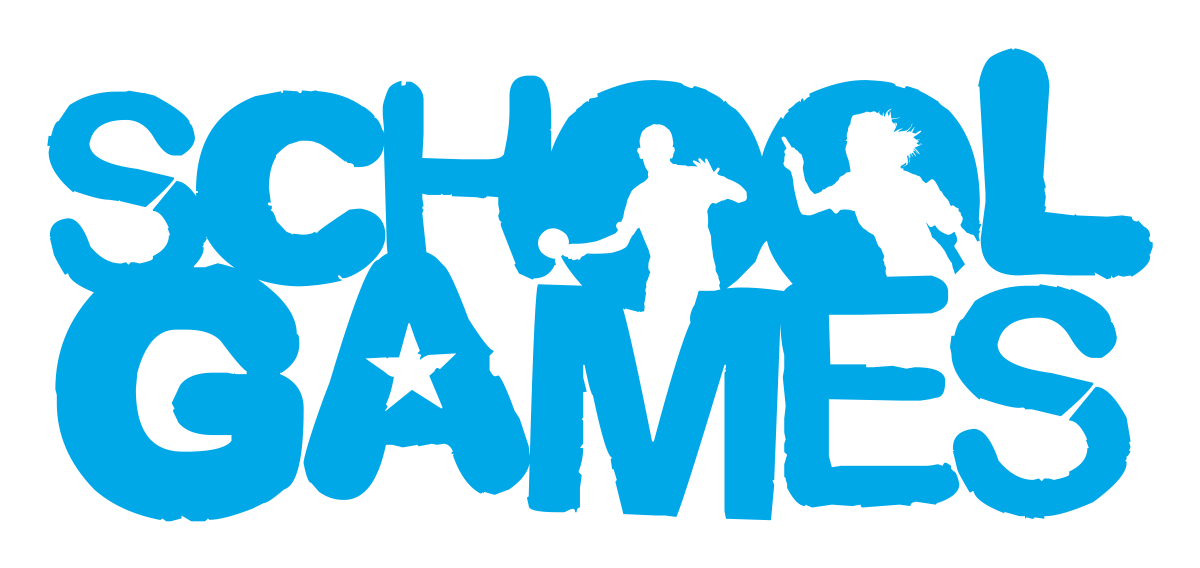 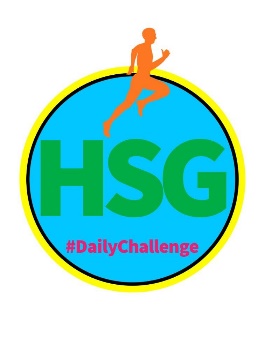 HAMPSHIRE SCHOOL GAMESSCHOOL GAMES MARK MAY – WEEK SIX: 4th – 8th MayThis week the challenges have been split into KS1 and KS2 challenges – please see the appropriate sheet belowInitials:						Year Group:				School: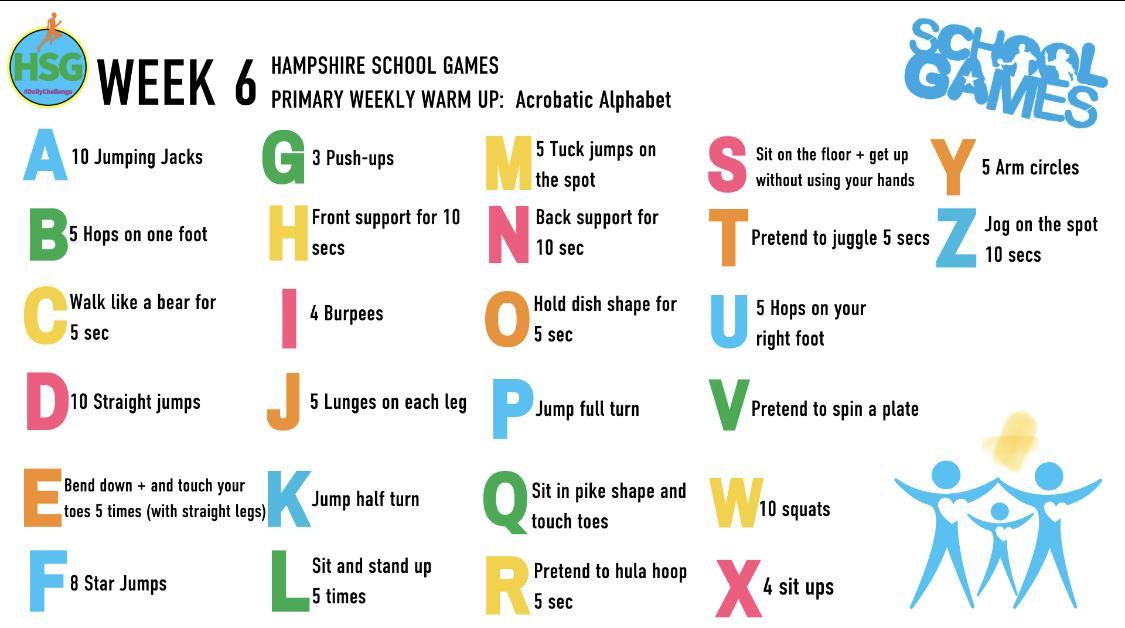 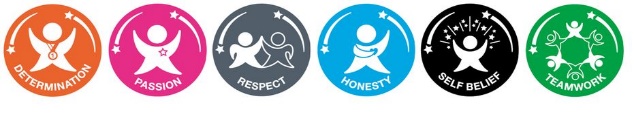 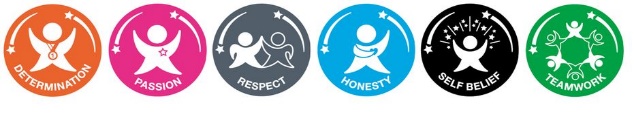 KEY STAGE 1 STUDENT CHALLENGESSend through your results to Catherine – North East Hants SGO in order to earn a point for your school. You can send results using ‘games mark’ as the subject line via email to either office@hook-inf.hants.sch.uk or c.mckeracher@samuelcody.hants.sch.uk, or via Facebook Messenger/Twitter @HampshireSGOACTIVITYDESCRIPTIONMONDAYTUESDAYWEDNESDAYTHURSDAYFRIDAYMOVE IT MONDAYFOOTBALL DRIBBLINGBall & 2 markers*KS1 Using a ball of your choice and 2 markers placed 5 metres apartYou will have 2 minutes to dribble the ball as much as you can. Every time you dribble the ball to the end and back, you get 1 point. How many points can you score?*See the warm up page for equipment ideas if you do not have a ball.TRY IT TUESDAYFOOTBALL SHOOTING6 objects & a ball*KS1- Find 6 objects of different sizes – empty water bottles, milk bottles, tins etc, and a ball of your choice. Place the objects 3 metres away from where you are shooting from and space them apart. Using a ball of your choice, try and knock down all 6 objects.You will have 10 attempts to record your best score (1 point for each object knocked down).WORK OUT WEDNESDAYBASKETBALLSHOOTINGBall and a Basket*KS1 Stand in front of your basket and drop the ball in. If the ball goes through you will have scored one basket. Take one step back and shoot the ball. If it goes through you will have scored 2 baskets in a row. Then take a further step back and shoot again. If it goes through you will have scored 3 baskets. If you miss then your score will be 2 baskets and you must start again. How many baskets can you get in a row? You can have a maximum of 6 goesTRAIN IT THURSDAYNETBALLPASSING AND RECEIVINGKS1 You will need a partner or a wall about 10 steps apart. Keep passing the ball, trying not to drop It. If a player drops the ball, they must kneel on one leg and then continue throwing and catching from that position. If the same player drops the ball again, they must kneel down on both knees but if they catch the ball they can stand back up. 1st  dropped ball  - one knee, 2nd  dropped ball - two knees, 3rd dropped ball  - one elbow, 4th dropped ball - two elbows. If you successfully catch the ball then you get the use of that body part back.Play for 5 minutes- How many times did you drop the ball? FRIDAY FINISHERRepeat all the activities and try to beat your scores